Nouvelle JUMBO : la nouvelle référenceUne nouvelle dimension pour les remorques ensileuses de haute performance PÖTTINGER, le leader mondial de la remorque autochargeuse, a vu les choses en grand pour son matériel porte-étendard : la nouvelle JUMBO 7000 a été dimensionnée pour une performance maximale et une efficacité extrême. Tous les composants de base ont été repensés et dimensionnés pour des tracteurs d'une puissance maximale de 500 ch.La nouvelle série de JUMBO fait son arrivée sur le marché avec de nombreuses innovations techniques brevetées, pour un niveau de performance de récolte jamais atteint. La troisième génération de ce matériel haute performance voit son allure entièrement remodelée. Efficacité et performance, préservation du sol et des fourrages, qualité de coupe et rentabilité : PÖTTINGER a toujours deux temps d'avance quand il s'agit de récolter le meilleur fourrage. Passage en revue des nouveautés les plus importantes.Un fourrage propre avec un faible taux de terre Pour que le fourrage reste propre, le pick-up à 7 rangées de dents assure, avec sa largeur de travail DIN de 2 300 mm, une performance de ramassage maximale, propre et sans pertes, en un seul passage. Le nouvel entraînement du pick-up, à régulation hydraulique, permet une adaptation automatique du régime à la vitesse d'avancement.De plus, le pick-up à cames, avec le changement de position des dents et une libération du fourrage en douceur en direction du rotor, permet une vitesse de rotation globalement plus faible et une meilleure préservation du fourrage en évitant l'effet « peigne », ce qui assure qu'un minimum de brins arrivent mal positionnés par rapport aux couteaux, pour une qualité de coupe irréprochable.Une correction de la position du pick-up, fournie de série, garde constant l'espace entre le pick-up et le timon et assure ainsi une performance maximale pendant tout le chargement.Pour soulager le chauffeur dans les entrées de parcelles étroites, le repliage hydraulique des roues de jauge se commande depuis le terminal (en option). Les roues de jauge commandent, soit directement (rapport 1/1) soit indirectement (rapport 1/2), le pick-up pour un suivi du sol encore meilleur et toujours adapté aux conditions.Le rouleau de jauge arrière optionnel évite l'affaissement dans les traces de roues du tracteur et permet une mobilité sans réserve du pick-up pour un guidage impeccable sur les contours du terrain. Les deux roues de jauge et le rouleau de jauge arrière, proposé en option, forment un grand triangle d'appui robuste pour un suivi du sol parfait et ainsi une incorporation de terre minimale.Le meilleur fourrage pour plus de rentabilitéDes vaches performantes exigent un fourrage de base de qualité avec une structure optimale. Des fourrages de la meilleure qualité sont récoltés grâce au dispositif de coupe courte POWERCUT, avec ses 48 couteaux disposés asymétriquement et une longueur de coupe théorique de 34 mm. La forme allongée des couteaux permet une coupe progressive (effet ciseau) sur toute sa longueur. Les paquets de fourrage sont coupés nets et précis. Ainsi, la structure du fourrage est optimale pour la panse des ruminants. Le déverrouillage et le basculement de la barre de coupe, ainsi que le déverrouillage centralisé des couteaux, se commandent directement et confortablement depuis un petit écran, disposé sur le côté de la machine. Confort maximal.Le transfert de puissance repenséLa remorque ensileuse multifonctions réussit le tour de force de combiner de hautes performances tant pour la qualité du fourrage que pour le transport : le ramassage propre, la qualité de coupe précise et la grande sécurité d'utilisation d'une autochargeuse ; ainsi que la flexibilité et le volume d'une remorque de transport. 

La nouvelle JUMBO série 7000 a été conçue pour des tracteurs de 200 à 500 ch. Elle est ainsi la première remorque ensileuse qui ose s'approcher des 500 ch et qui atteint ainsi le débit de chantier d'une ensileuse automotrice.Une grande attention a été portée au principe d'entraînement innovant : le train d’entraînement est constitué d’une transmission à doubles cardans grands angles et d’une courroie Powerband avec boîtier renvoi d'angle planétaire, qui va transmettre efficacement la puissance au rotor. La courroie Powerband assure une transmission de puissance optimale dans toutes les conditions d'utilisation. Cela assure un fonctionnement silencieux et un effet d'amortissement en cas de variation de contraintes. Ainsi les composants sont préservés et les coûts d'entretien et de pièces d'usure réduits au minimum.Le rotor de chargement75 % de la largeur du rotor sont munis d'étoiles en acier cémenté spécial qui offre une grande résistance à l'usure et une longévité accrue sur les zones soumises à de fortes contraintes. La longévité est augmentée de 25 %.Avec les nouveaux rouleaux démêleurs, la capacité de déchargement à 210 kW est augmentée d'un tiers : le temps de déchargement est d'une minute en moyenne. L'entraînement des rouleaux démêleurs est intégré au boîtier renvoi d'angle et activé par tension de la courroie. Grâce au fonctionnement sans à-coups et en douceur, en plus de la préservation des éléments des rouleaux démêleurs, les contraintes sur les composants du fond mouvant sont fortement réduites. Les pointes d'effort sont supprimées et la durée de vie augmentée. Les nouveaux rouleaux démêleurs ont une disposition en V pour une pénétration régulière du fourrage, sans pointes d'efforts. Le fourrage est démêlé de manière fiable, même avec une densité élevée. Le large tapis de fourrage uniforme déchargé par la nouvelle JUMBO facilite le travail de tassement sur le silo et assure ainsi un tassage efficace et la meilleure qualité d'ensilage.La paroi frontale mobile offre un volume de chargement supplémentaire de 4,3 m3 pour une longueur de remorque identique. Ainsi, la remorque est significativement plus compacte. Ce qui la rend plus maniable sur les petites parcelles et les chemins étroits. La paroi frontale intelligente, un dispositif breveté, propose des automatismes de chargement et de déchargement uniques. Elle est disponible en option et avec une longueur de 830 mm, elle propose un volet de compression de grande superficie. Sur la paroi frontale intelligente, un capteur de contrainte offre un nouveau concept de commande. Ainsi la pression de chargement est mesurée sur la paroi frontale. La combinaison de l'ensemble des points de mesure (capteur de couple de chargement sur la courroie, capteur de contrainte sur la paroi frontale, capteur sur le volet de compression) permet une action directe sur le volume de compression souhaité ainsi que sur la hauteur de remplissage de la remorque. L'adaptation aux conditions réelles de récolte du fourrage est parfaite. Si nécessaire, des valeurs de chargement de matière sèche de jusqu'à 400 kg/m³ peuvent être atteintes grâce au volet de compression actif. Les automatismes de chargement intelligentsPour le chargement, trois modes prédéfinis peuvent être sélectionnés, soit pour un chargement léger et aéré, soit pour une densité de chargement moyenne ou bien encore pour un chargement à très forte densité. Ces réglages permettent une adaptation optimale aux différentes sortes de fourrages, au taux de matière sèche et au degré de remplissage de la remorque.Selon l'objectif recherché et les contraintes de la récolte, les trois modes permettent de choisir la stratégie de remplissage adaptée. Le chauffeur peut sélectionner ses réglages confortablement à partir des modes prédéfinis et multiplie ainsi la rentabilité globale de son attelage. Lorsque le fond mouvant est mis en marche par le chargement automatique, la paroi frontale pousse activement et revient ensuite automatiquement en position initiale. Ainsi le fourrage est stocké de manière extrêmement compacte.De plus, deux moteurs à deux vitesses – montés sur chaque côté extérieur – et une fonction « boost » brevetée assurent une performance de déchargement inégalée. Pour une vue directe de la caisse, ou bien pour le détourage lors de l'utilisation lors de l'ensilage de maïs, le volet de compression peut être basculé vers l'avant hydrauliquement.Le fond mouvant a été abaissé de 250 mm à l'avant, pour réduire le besoin de puissance au chargement. Ainsi le chargement net augmente également grâce à une densité plus importante. Les larges chaînes à maillons plats avec une résistance de 13 tonnes assurent une grande stabilité, une grande fiabilité ainsi qu'un fonctionnement sans-à-coups.Les barrettes de fond mouvant sont à double vissage et sont portées par des guides de chaînes interchangeables. Grâce au grand transfert de puissance et à la conception compacte, la nouvelle JUMBO peut être utilisée sans aucune restriction pour le transport de l'ensilage. Un autre avantage pour l'utilisation en tant que remorque de transport est la possibilité de démonter le pick-up. Ainsi le poids spécifique de la JUMBO diminue de 520 kg et le pick-up est à l'abri d'éventuels dommages. Le pick-up démonté peut être déposé facilement sur un chariot disponible en option.En tant que remorque multifonctions, la JUMBO est ainsi également une remorque de transport à part entière, qui peut être utilisée en dehors de la récolte de l'herbe en tant que remorque pour l'ensilage de maïs. Grâce au démontage du pick-up, la capacité de transport est augmentée facilement et rapidement. La nouvelle protection de chargement (en option) assure une sécurisation rapide pour le transport sur route.La sécurité : notre prioritéLes essieux hydropneumatiques tandem et tridem bénéficient d'une grande distance de 1 100 mm entre les portées, voire 856 mm pour les essieux mobiles, pour une sécurité totale dans toutes les conditions de circulation, que ce soit dans les devers ou à des vitesses sur route élevées. L'intégration de ressorts à bras oscillants sur le châssis, le boulonnage des axes et l'empattement important entre les ressorts assurent un effet stabilisateur transversal mécanique unique.Le grand débattement des essieux, jusqu’à 270 mm, assure une meilleure tenue dans les pentes au champ, au silo et sur les chemins cabossés. Le débattement hydropneumatique assure une pression constante sur les roues dans toutes les conditions d'utilisation. Une augmentation impressionnante du confort de conduite a été atteinte grâce à un choix judicieux des caractéristiques de la suspension. L'utilisation d'accumulateurs séparés pour la conduite à vide ou sous charge augmente considérablement le confort de conduite. Sûr de chez sûrLa nouvelle protection de chargement (en option) assure une sécurisation rapide pour le transport sur route. Elle consiste en deux protections repliables, avec un dispositif à chaînes entraîné hydrauliquement et fixé de manière centrale sur l'arbre d'articulation. Le pivotement latéral de la barre de coupe EASY MOVE rend le changement ou le retournement des couteaux très simple et confortable. Les couteaux sont fabriqués en acier trempé DURASTAR pour une durée de vie de 20 % supérieure. La sécurité individuelle des couteaux brevetée protège la remorque et par ricochet les animaux. Les temps d'arrêt sont réduits au minimum.Retourner au lieu de changer, c'est la devise des couteaux réversibles TWIN BLADE. La forme brevetée garantit un doublement de la longévité. Pas besoin d'aiguiser ou d'emmener un deuxième jeu de couteaux, simplement : il suffit de retourner.Avec la sécurité individuelle des couteaux brevetée, la remorque et les animaux sont protégés. La force de déclenchement de la sécurité des couteaux est bien entendu adaptée aux performances élevées de ces remorques. Les couteaux sont maintenus individuellement et de manière sûre en position de travail et garantissent ainsi une coupe homogène. Le dispositif automatique d’affûtage des couteaux AUTOCUT permet d'aiguiser automatiquement les couteaux directement sur la remorque. Avec des couteaux toujours bien affûtés, la consommation de carburant peut être réduite de jusqu'à 15 %. Par ailleurs, le temps d'entretien peut être diminué de jusqu'à 45 minutes par jour. L'affûtage peut en effet se faire confortablement pendant un temps de pause. Le nouvel entraînement électrohydraulique réduit encore notablement le temps d'aiguisage. Commande intelligenteLes terminaux POWER CONTROL, EXPERT 75 ainsi que CCI 1200 équipent les remorques JUMBO. Ils remplacent les terminaux spécifiques des tracteurs et permettent une commande professionnelle de toutes les machines ISOBUS de PÖTTINGER et des autres constructeurs. Rentable avec une meilleure qualité de récolte Le procédé de récolte à la remorque garantit une qualité de fourrage et d'ensilage maximale avec un coût de récolte réduit. Plus que jamais, pour la nouvelle JUMBO, l'objectif est l'optimisation depuis la récolte dans la parcelle jusqu'à la production d'un fourrage de qualité.Aperçu des photos :D'autres photos et images d'illustration sont disponibles en haute définition sur le site internet de PÖTTINGER à l'adresse :https://www.poettinger.at/presse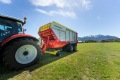 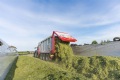 La nouvelle JUMBO, éclatante dans son design moderneLes performances de déchargement ont encore augmentéhttps://www.poettinger.at/fr_fr/Newsroom/Pressebild/4783https://www.poettinger.at/fr_fr/Newsroom/Pressebild/4786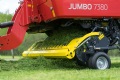 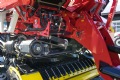 Le pick-up garantit un ramassage propre et sans pertesLe concept d'entraînement innovanthttps://www.poettinger.at/fr_fr/Newsroom/Pressebild/4784https://www.poettinger.at/fr_fr/Newsroom/Pressebild/4787